MICROBES Open Call 2024MobilityMICROBES will fund incoming or outgoing secondments for students and postdocsMICROBES is an interdisciplinary center at the Paris-Saclay University, dedicated to training, research and technology transfer in microbial sciences. MICROBES is over 600 researchers and (assistant) Professors, working in 120 research teams of 34 institutes. The disciplines of MICROBES are biology, ecology, medicine, pharmacology, chemistry, physics, applied mathematics, informatics, engineering and related fields. The objectives of MICROBES are the fundamental understanding of microbial organisms as well as research, training and innovation related to societal challenges including health, environment, climate, energy, biodiversity, agriculture, food and industrial renovation.MICROBES calls for secondment proposals from students and postdocs from any origin to perform research in the laboratories of the MICROBES network (incoming mobility) or from members of the network to perform a secondment in a laboratory outside of the Paris-Saclay University (outgoing mobility).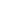 Who can apply, when and how? What is covered? What conditions? MICROBES will consider secondments of minimum 15 days from candidates at the bachelor, master, doctoral and postdoctoral level. The MICROBES funding contributes to the travel costs (maximum 500€ supported) and a living allowance (800 €/month and maximum 1600€ supported).The call is not limited to but encourages applications for a secondment in a laboratory of a discipline different from the candidate’s main discipline or co-directed by researchers of different disciplines. Applicants should be affiliated to a MICROBES team or should visit a MICROBES team.Applications should be made jointly by the candidate and the MICROBES host-laboratory who can present only one project per year. The application should be submitted by the scientific responsible from the MICROBES host laboratory.Submission deadlines for applications are May 31st 2024 or October 15th 2024 and secondments should be in 2024 or 2025.The applicants should use the Mobility Application Form (page 2) for drafting the proposal and join a 1-2 page CV (plus the transcripts of the last two years for undergraduate students).Selected applications will only be granted after confirmation on honor that no overlapping funding was obtained or will be applied for in the frame of similar calls by other OI or graduate schools.Successful applications will be advertised on the MICROBES web site.A one page financial and scientific report will be requested at the end of the funding period.Applications should be submitted by e-mail to oi.microbes@universite-paris-saclay.fr.Any questions? oi.microbes@universite-paris-saclay.fr.Mobility Application FormCandidate: Name and first name: 							 e-mail: Current level of candidate (L3, M1, M2, PhD, Post-doc, other):Type of mobility: Proposed dates of the internship (ending before June 30 2025):MICROBES Laboratory:Name and First Name of scientific responsible of the project:Function of the responsible: Laboratory (unit): Budget managing institution (Etablissements Partenaires / tutelles) Team:Graduate School(s): e-mail: Other laboratory (for outgoing internships or co-directed internships):Name and First Name of scientific responsible:Function of the responsible: Laboratory (unit): Team:Address, city and country: e-mail: Title of the project:Acronym of the project:Summary of the project (1 page max):Describe in how far the project and the host lab are from a different discipline than the candidate’s main discipline (if applicable):References from the laboratories related to the project (max 5 per laboratory):